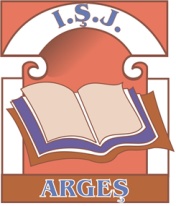 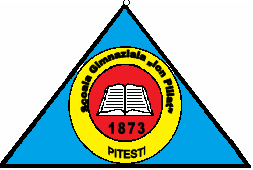 I.S.J Argeș                                                             Școala Gimnazială ”Ion Pillat” PiteștiConcursul Județean de Matematică ”Simion Sorin”Pitești, 28 martie 2015clasa a VI-aBarem de corectare și notareSubiectul 1 ………………………………………………………. 1p ……………………………………... 1p2015     2015    2015            ……………………………………………….… 1pCel mai mic număr de 5 cifre care se divide cu 403 este 10075 ……………………………. 1pCel mai mare număr de 5 cifre care se divide cu 403 este 99944 ………………………...… 1p                           ……………………………………………………………... 1pSunt 224 numere ……………………………………………………………………………. 1pSubiectul 2Notăm: , astfel încât                                            ........................................................................................... 2p .................................................... 1pCum 5               .................................................................. 2p ...................................................................................... 1p ...................................................................................... 1pSubiectul 3Cum În  și , avem:b) Din În , avem:Obține  ................................................................................................... 1pArată .................................................................................................. 1pRezultă  ................................................................................................... 1pDeduce  ................................................................................................. 1pArată  ................................................................................................. 1pDeduce  ............................................................................................................. 1pFinalizare  ..............................................................................................1p